Je hoeft geen kar te trekken, 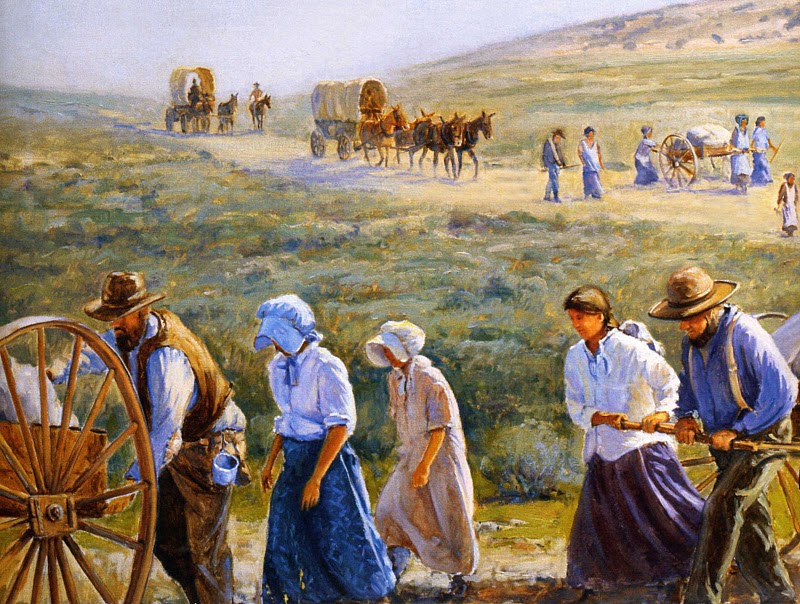 naar ‘n plek heel ver van hierof maandenlang te lopen,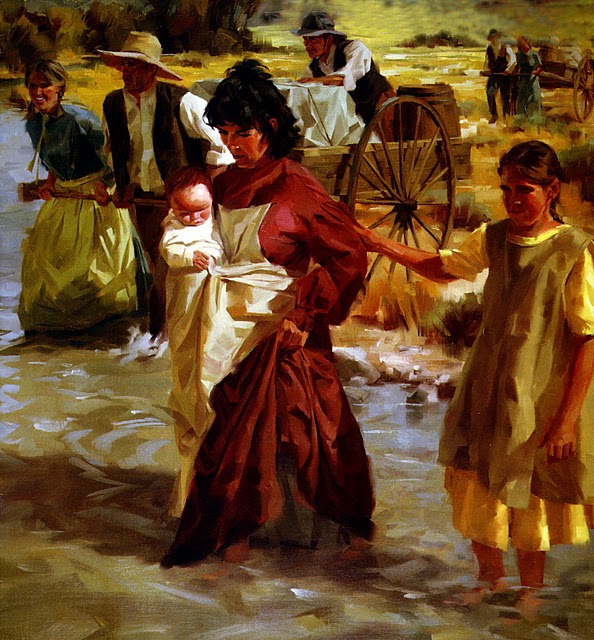 maar toch ben je pionierJe bent door God geroepen;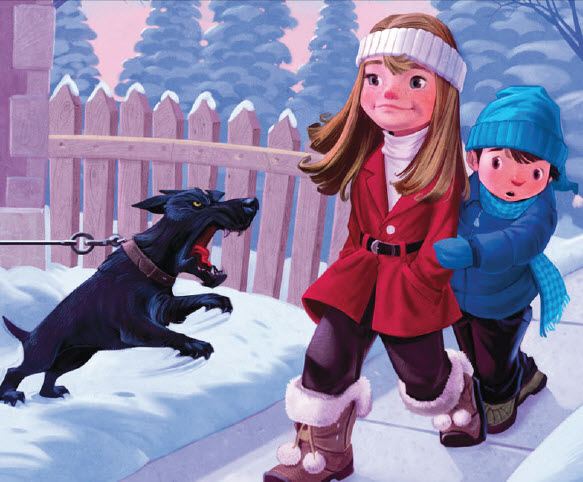 Hij heeft je nodig hier,dus dien Hem blij en  met geloof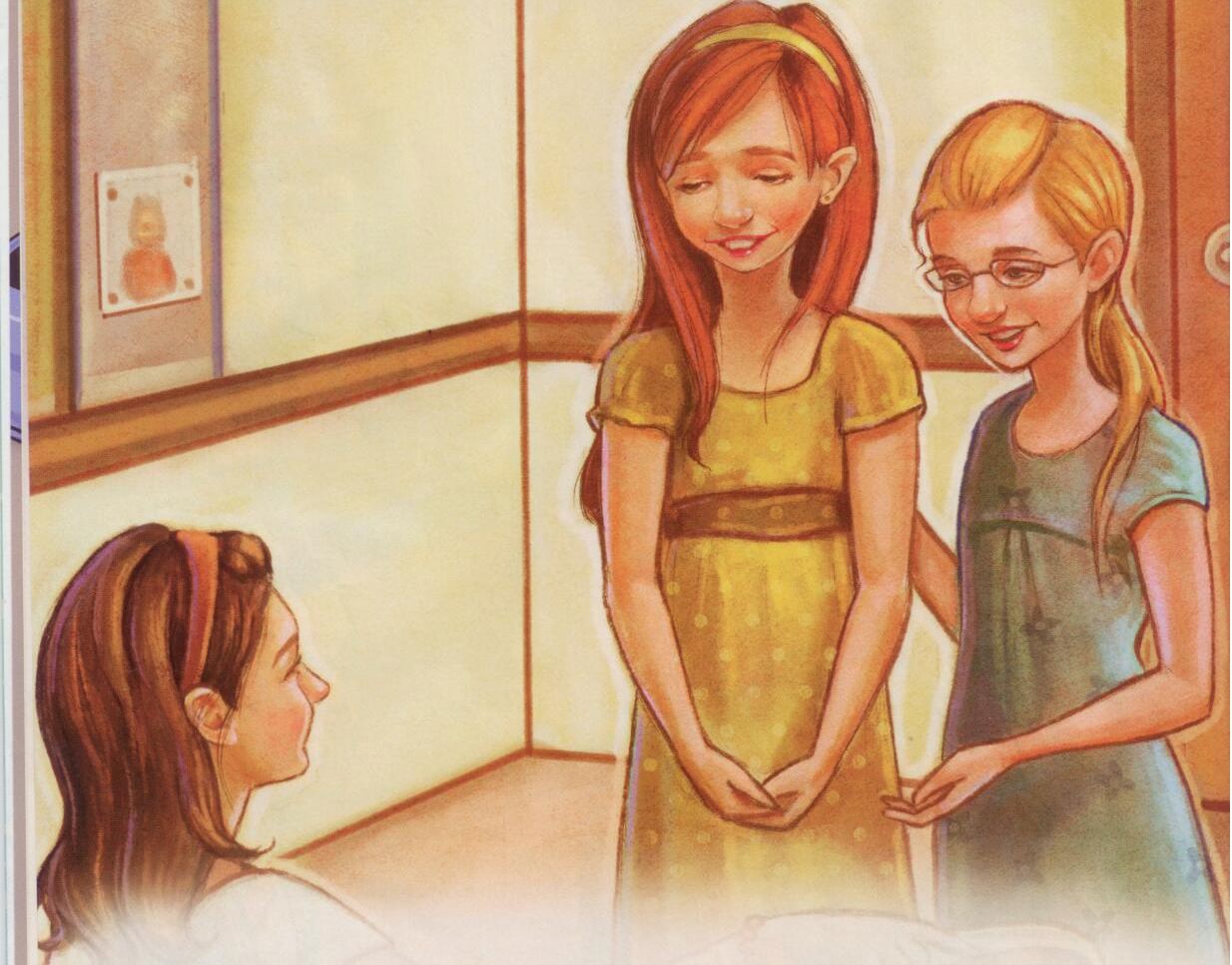 ook jij bent pionierWij gaan verder, altijd verder,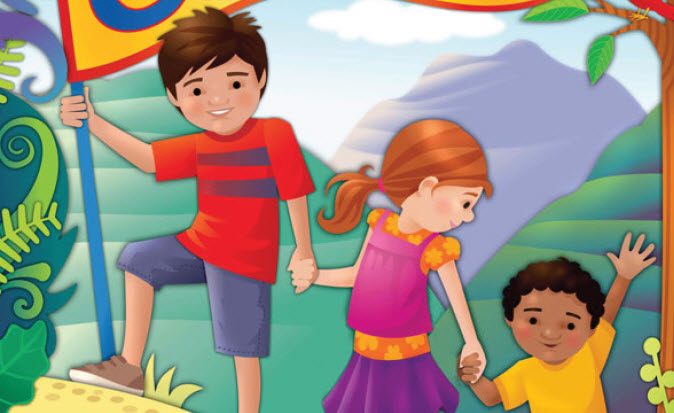 Wij gaan verder, altijd verder,steeds vooruit, ja steeds vooruit,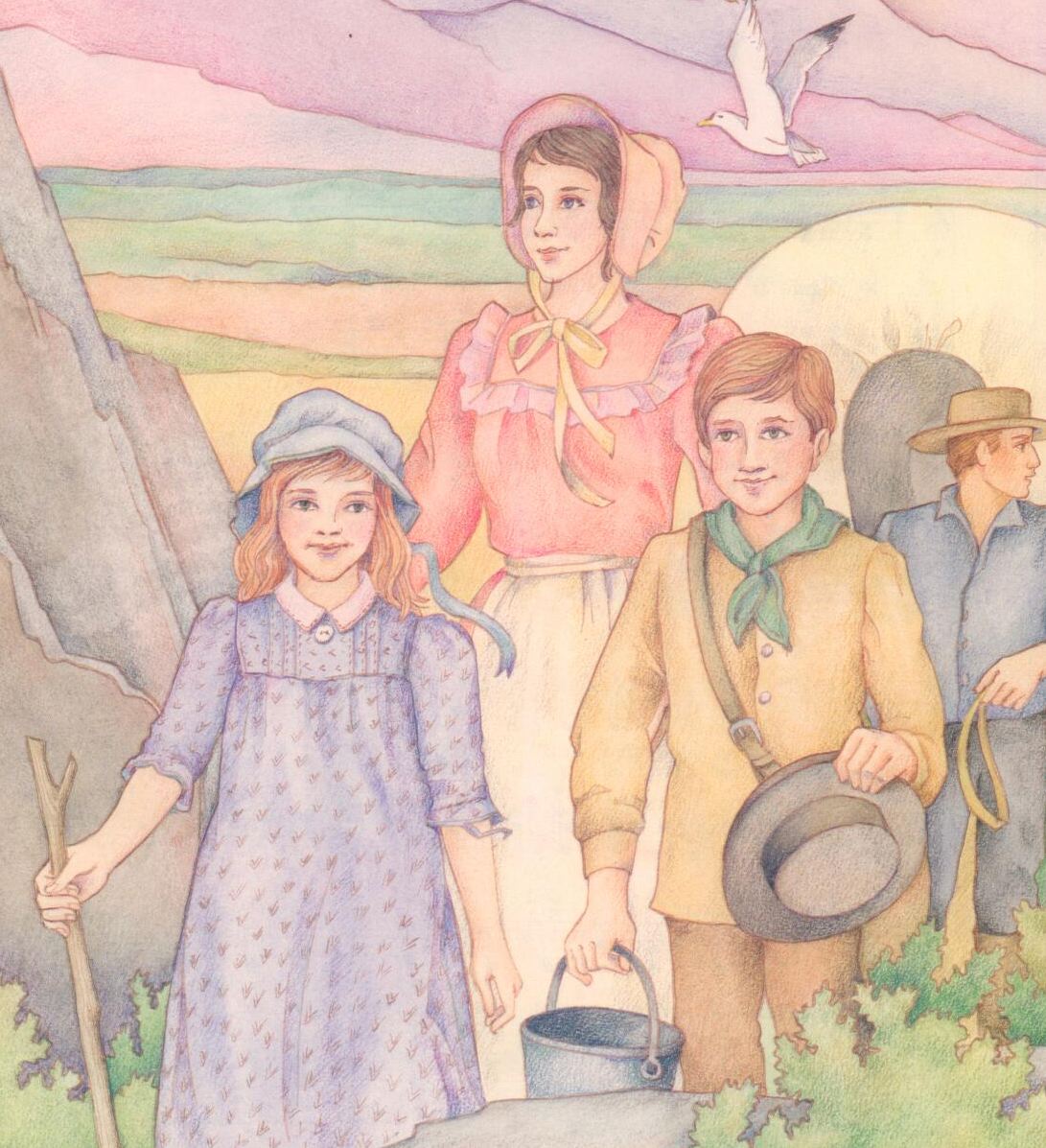 Want wij zijn pioniers!